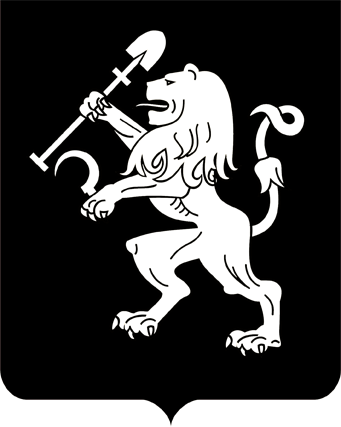 АДМИНИСТРАЦИЯ ГОРОДА КРАСНОЯРСКАРАСПОРЯЖЕНИЕО внесении изменений в распоряжениеадминистрации города от 27.06.2019 № 190-рВ соответствии с постановлением администрации города                      от 05.09.2011 № 359 «Об утверждении Порядка разработки и утверждения административных регламентов предоставления муниципальных услуг администрацией города Красноярска и внесении изменений           в постановление Главы города от 25.02.2009 № 57», руководствуясь статьями 41, 58, 59 Устава города Красноярска:1. Внести в приложение к распоряжению администрации города  от 27.06.2019 № 190-р «Об утверждении Административного регламента предоставления муниципальной услуги по приему документов            и выдаче решений о переводе или об отказе в переводе жилого помещения в нежилое помещение и нежилого помещения в жилое помещение» (далее – Регламент) следующие изменения:1) в абзаце шестом подпункта 2 пункта 13 слово «градостроительного» исключить;2) в пункте 22:в подпункте 2 слова «юридического отдела» заменить словами «отдела юридического сопровождения и контрактной службы»;в абзаце седьмом подпункта 3 слова «юридический отдел»           заменить словами «отдел юридического сопровождения и контрактной службы»;в подпунктах 4, 5, 7 слова «начальник юридического отдела»           в соответствующем падеже заменить словами «начальник отдела          юридического сопровождения и контрактной службы» в соответствующем падеже;3) в пункте 9 приложения 1 к Регламенту слова «на проведение  работ, затрагивающих общее имущество» заменить словами «на уменьшение общего имущества».2. Настоящее распоряжение опубликовать в газете «Городские     новости» и разместить на официальном сайте администрации города.Глава города                                                                                 С.В. Еремин16.01.2020№ 12-р